РЕПУБЛИКА БЪЛГАРИЯ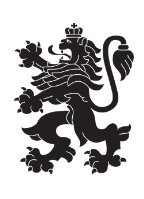 Министерство на земеделието, храните и горитеОбластна дирекция „Земеделие“ – гр.ПазарджикЗ   А   П   О   В   Е   Д№ РД-04-208/ 30.09.2019г.СТОЯН ТРАЯНОВ – директор на областна дирекция „Земеделие” гр. Пазарджик, след като разгледах, обсъдих и оцених доказателствения материал по административната преписка за землището на с. Баня, община Панагюрище, област Пазарджик, за стопанската 2019– 2020 г., а именно: заповед № РД 04-80/05.08.2019 г., по чл. 37в, ал. 1 ЗСПЗЗ, за създаване на комисия, доклада на комисията и приложените към него: служебно разпределение, проекта на картата за разпределение на масивите за ползване в землището на имоти с начин на трайно ползване трайни насаждения, проекта на регистър към картата, които са неразделна част от служебното разпределение, както и всички останали документи по преписката,  за да се произнеса установих от фактическа и правна страна следното:І. ФАКТИЧЕСКА СТРАНА1) Заповедта на директора на областна дирекция „Земеделие” гр. Пазарджик № РД-04 80/05.08.2019 г., с която е създадена комисията за землището на с. Баня,  община Панагюрище, област Пазарджик, е издадена до 05.08.2019 г., съгласно разпоредбата на чл. 37в, ал. 1 ЗСПЗЗ.2) Изготвен е доклад на комисията.Докладът съдържа всички необходими реквизити и данни, съгласно чл. 37в, ал. 4 ЗСПЗЗ и чл. 72в, ал. 1 – 4 ППЗСПЗЗ.Към доклада на комисията по чл. 37в, ал. 1 ЗСПЗЗ са приложени служебното разпределение, проектът на картата на масивите за ползване в землището на имоти с начин на трайно ползване трайни насаждения и проектът на регистър към нея.3) В предвидения от закона срок от комисията е изготвено служебно разпределение на масивите за ползване в землището, което отговаря на изискванията на чл. 37в, ал. 3 и ал. 4 ЗСПЗЗ и чл. 74, ал. 1 – 4 ППЗСПЗЗ.Неразделна част от служебното разпределение са проектът на картата за разпределение на масивите за ползване в землището и регистърът към нея, който съдържа всички необходими и съществени данни, съгласно чл. 74, ал. 1 – 4 ППЗСПЗЗ.ІІ. ПРАВНА СТРАНАПроцедурата по сключване на споразумение между ползвателите/собствениците на земеделски земи (имоти), съответно за служебно разпределение на имотите в масивите за ползване в съответното землище, има законната цел за насърчаване на уедрено ползване на земеделските земи и създаване на масиви, ясно изразена в чл. чл. 37б и 37в ЗСПЗЗ, съответно чл.чл. 69 – 76 ППЗСПЗЗ.По своята правна същност процедурата за създаване на масиви за ползване в землището за съответната стопанска година е един смесен, динамичен и последователно осъществяващ се фактически състав. Споразумението между участниците е гражданскоправният юридически факт, а докладът на комисията, служебното разпределение на масивите за ползване и заповедта на директора на областната дирекция „Земеделие”, са административноправните юридически факти.Всички елементи на смесения фактически състав са осъществени, като са спазени изискванията на закона, конкретно посочени във фактическата част на заповедта.С оглед изложените фактически и правни доводи, на основание чл. 37в, ал. 4, ал. 5, ал. 6 и ал. 7 от ЗСПЗЗ, във връзка с чл. 75а, ал. 1, т. 1-3, ал. 2 от ППЗСПЗЗ,Р А З П О Р Е Д И Х:Въз основа на ДОКЛАДА на комисията:ОДОБРЯВАМ служебното разпределение на имотите по чл. 37в, ал. 3 ЗСПЗЗ / с начин на трайно ползване трайни насаждения/, включително и за имотите по чл. 37в, ал. 3, т. 2 ЗСПЗЗ /с начин на трайно ползване трайни насаждения/ , с което са разпределени масивите за ползване в землището на село Баня  , община Панагюрище, област Пазарджик, за стопанската година 2019 -2020 година, считано от 01.10.2019 г. до 01.10.2020 г.ОДОБРЯВАМ картата на разпределените масиви за ползване в посоченото землище на имоти с начин на трайно ползване трайни насаждения , както и регистърът към нея, които са ОКОНЧАТЕЛНИ за стопанската година, считано от 01.10.2019 г. до 01.10.2020 г.Заповедта, заедно с окончателните карта на масивите за ползване и регистър, да се обяви в кметството на село Баня и в сградата на общинската служба по земеделие гр. Панагюрище, както и да се публикува на интернет страницата на община Панагюрище и областна дирекция „Земеделие” гр. Пазарджик, в срок от 7 дни от нейното издаване.Ползвател на земеделски земи, на който със заповедта са определени за ползване за стопанската 2019 – 2020 г., земите по чл. 37в, ал. 3, т. 2 от ЗСПЗЗ, е ДЛЪЖЕН да внесе по банкова сметка, с IBAN BG34UBBS80023300251210  и BIC UBBSBGSF, на областна дирекция „Земеделие” гр. Пазарджик, паричната сума в размер на определеното средно годишно рентно плащане за землището, в срок ДО ТРИ МЕСЕЦА от публикуването на настоящата заповед. Сумите са депозитни и се изплащат от областна дирекция „Земеделие” гр. Пазарджик на провоимащите лица, в срок от 10 (десет) години.За ползвателите, които не са заплатили в горния срок паричните суми за ползваните земи по чл. 37в, ал. 3, т 2 ЗСПЗЗ, съгласно настоящата заповед, директорът на областна дирекция „Земеделие” издава заповед за заплащане на трикратния размер на средното годишно рентно плащане за землището. В седемдневен срок от получаването на заповедта ползвателите превеждат паричните суми по сметка на областна дирекция „Земеделие” гр. Пазарджик.Заповедта може да се обжалва в 14 дневен срок, считано от обявяването/публикуването й, чрез областна дирекция „Земеделие” гр. Пазарджик, по реда предвиден в АПК – по административен пред министъра на земеделието и храните и/или съдебен ред пред Районен съд гр. Панагюрище.Обжалването на заповедта не спира нейното изпълнение.
Стоян Атанасов Траянов (Директор)
30.09.2019г. 16:55ч.
ОДЗ-Пазарджик


Електронният подпис се намира в отделен файл с название signature.txt.p7s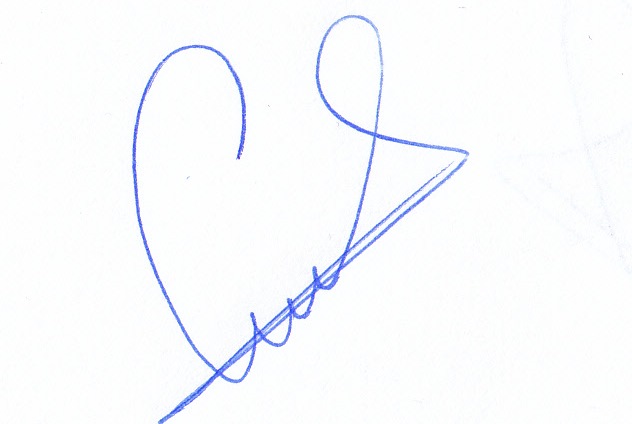 ПРИЛОЖЕНИЕОПИС НА РАЗПРЕДЕЛЕНИТЕ МАСИВИ ЗА ПОЛЗВАНЕ И ВКЛЮЧЕНИТЕ В ТЯХ ИМОТИза стопанската 2019/2020 годиназа землището на с. Баня, ЕКАТТЕ 02717, община Панагюрище, област Пазарджик.проект на разпределение, одобрен със заповед № РД – 04 – 208/30.09.2019 г.  г. на директора на Областна дирекция "Земеделие" - гр. ПазарджикПолзвателМасив №Имот с регистрирано правно основаниеИмот с регистрирано правно основаниеИмот по чл. 37в, ал. 3, т. 2 от ЗСПЗЗИмот по чл. 37в, ал. 3, т. 2 от ЗСПЗЗИмот по чл. 37в, ал. 3, т. 2 от ЗСПЗЗСобственикПолзвателМасив №№Площ дка№Площ дкаДължимо рентно плащане в лв.СобственикНЕНЧО СТОЯНОВ ДЖУНОВ1630026.858116.59СТОЯН ИВАНОВ НЕДЕКОВНЕНЧО СТОЯНОВ ДЖУНОВ1630044.116СТЕФАН ЛАЗАРОВ АТМАДЖОВНЕНЧО СТОЯНОВ ДЖУНОВ1630083.700СПАСА ДИМИТРОВА КАРАДЖОВАНЕНЧО СТОЯНОВ ДЖУНОВ1630052.99950.98НЕНО ПЕТРОВ ДАУЛОВНЕНЧО СТОЯНОВ ДЖУНОВ1630072.97550.58НЕНО ЛАЗАРОВ АТМАДЖОВНЕНЧО СТОЯНОВ ДЖУНОВ1630092.918КРЪСТЬО ДИМИТРОВ ПОПИНСКИНЕНЧО СТОЯНОВ ДЖУНОВ1630012.558ЦВЯТА ИВАНОВА МУХОВСКАНЕНЧО СТОЯНОВ ДЖУНОВ1630030.91315.53ПЕТРА ДЕЛЧОВА БЕЛОКОНСКАНЕНЧО СТОЯНОВ ДЖУНОВ2630136.817ГЕОРГИ ВЪЛКОВ ГИДИКОВНЕНЧО СТОЯНОВ ДЖУНОВ2630145.315ЙОНА СТОЯНОВА КАЛОЯНОВА и др.НЕНЧО СТОЯНОВ ДЖУНОВ2630154.35574.03ВАСИЛ АТАНАСОВ КАЛОЯНОВНЕНЧО СТОЯНОВ ДЖУНОВ2630193.70062.90ЙОРДАНКА ВАСИЛЕВА ГЕТОВАНЕНЧО СТОЯНОВ ДЖУНОВ2630183.667НЕНО НИКОЛОВ БАРБАЛОВНЕНЧО СТОЯНОВ ДЖУНОВ2630173.386НЕШО НИКОЛОВ КАЛОЯНОВНЕНЧО СТОЯНОВ ДЖУНОВ2630203.083МАРИЯНА ВАСИЛЕВА ПЕЛТЕКОВАНЕНЧО СТОЯНОВ ДЖУНОВ2630112.79947.59ЛУКА НИКОЛОВ КАЛОЯНОВНЕНЧО СТОЯНОВ ДЖУНОВ2630102.758ЕЛИСАВЕТА ВЕЛЕВА ПУЛЕВАНЕНЧО СТОЯНОВ ДЖУНОВ3580035.278ИВАНКА СТОЯНОВА МИЛУШЕВА и др.НЕНЧО СТОЯНОВ ДЖУНОВ3580024.01568.25ИВАН НИКОЛОВ МАНЕВНЕНЧО СТОЯНОВ ДЖУНОВ3580064.000ИЛИЯ ТОДОРОВ АРБАЛИЕВНЕНЧО СТОЯНОВ ДЖУНОВ3580083.346"АГРОКОМПЛЕКС БАНЯ" ЕООДНЕНЧО СТОЯНОВ ДЖУНОВ3580073.150ВАСИЛ СТОИЧКОВ СТАМБОЛИЙСКИНЕНЧО СТОЯНОВ ДЖУНОВ3580042.000СТАНА НИКИФОРОВА ПЕТРИШКАОБЩО за ползвателя (дка)56.09228.615486.46